Publicado en   el 18/12/2013 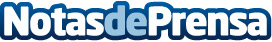 Dando con una mano y quitando con la otraDatos de contacto:Nota de prensa publicada en: https://www.notasdeprensa.es/dando-con-una-mano-y-quitando-con-la-otra Categorias: Solidaridad y cooperación http://www.notasdeprensa.es